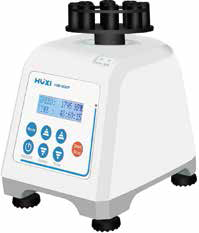 1、产品应用HM-MXP细胞破碎仪作用原理是使细胞悬浮与微珠在快速振荡作用下充分混合，微珠之间及微珠与细胞之间相互剪切、碰撞，促使细胞壁破碎，释放内含物，破壁效果达80%以上，非常适用于普通实验室的研究工作。2、产品特点设备要求低、操作简便易行；同时可处理多个样本；易于保持基因组的完整性；利于下游纯化。3、技术参数型号HM-MXP货号1019020001功能酵母，细菌，藻类等细胞破碎运行方式连续运转震荡方式圆周运动圆周直径4mm速度范围0~2800rpm（可调式）转速显示刻度底座材质铝合金通量8*2ml电压200-240V/100-120V（选配）频率50Hz，60Hz电机输入功率60w电机输出功率11w外形尺寸165*130*140包装尺寸mm250*220*190净量/毛重2/2.6kg允许环境温度5-40℃允许相对温度80%